LES ANGLESDécoupe et colle dans la bonne caseangle nul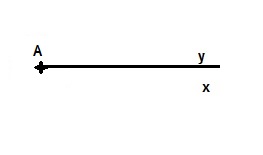 angle aigu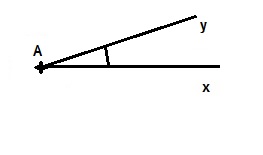 angle droit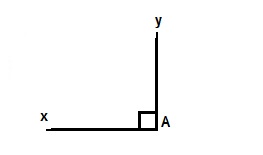 angle obtus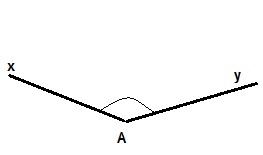 angle plat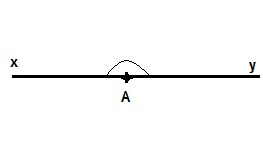 angle plein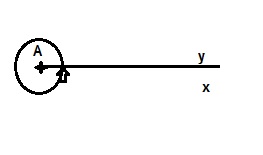 angle rentrant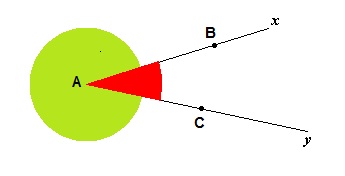 angle saillant 90 °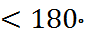 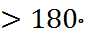 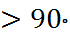 0°180 °360°90 °